미디어 통계 201621078 강지훈Step 1. Build Hypotheses 1. 몸무게에 따라 먹는 양이 달라질 것이다. ()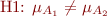  2. 포만감에 따라 먹는 양이 달라질 것이다. ()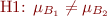  3. 몸무게와 포만감의 상호작용에 따라 먹는 양이 달라질 것이다. Step 2. Locate the critical range for F-ratio. Calculate the df, SS, MS, F1.  = 20 + 20 + 20 + 20 – 1 = 79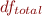 2.  = (20 – 1) + (20 – 1) + (20 – 1) + (20 – 1) = 76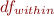 3.  = 4 – 1 = 3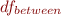 4.  = (Number of levels of A) – 1 = 2 – 1 = 1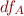 5.  = (Number of levels of B) – 1 = 2 – 1 = 1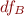 6.  =  - 2 = 1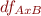 Compute F-ratioSS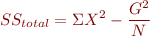 1.             = 31836 – (1440^2) / 80 = 59162.  = 1540 + 1270 + 1320 + 1266 = 5396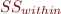 3.  =  -  = 5916 – 5396 = 520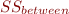 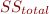 4.  = {(440+330)^2}/40 + {(340+360)^2}/40 – 25920 = 20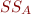 5.  = {(440+340)^2}/40 + {(300+360)^2}/40 – 25920 = 180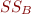 6.  = 520 – 20 – 180 = 320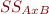 MS1.  =  /  = 20 / 1 = 20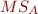 2.  =  /  = 180 / 1 =180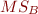 3.  =  /  = 320 / 1 = 320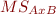 4.  =  /  = 5396 / 76 = 71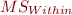 F-ratio1.  =  /  = 20 / 71 = 0.2817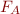 2. 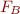 =  /  = 180 / 71 = 2.53523.  =  /  = 320 / 71 = 4.5070 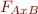 Step 3. Statistical DecisionFcrit의 근삿값은 4이다. Fa와 Fb는 4보다 작기 때문에 몸무게와 포만감은 먹는 양에 영향을 끼치지 않는다는 것을 알 수 있다. Faxb는 4보다 크기 때문에 몸무게와 포만감이 상호 작용을 했을 때 먹는 양에 영향을 끼친다는 것을 알 수 있다.Step 4. Result Explanation결국 Fa 와 Fb는 Null Hypothesis를 부정할 수 없었다. Fa 와 Fb 각각의 treatment 자체로는 섭취량에 영향을 미치지 않는다는 것이다. 그래서 가설 1,2의 검증은 실패했다. 반면에 Faxb의 Null Hypothesis 는 부정되었다. 이것은 Fa 와 Fb의 상호작용이 변인이 될 경우 섭취량에 영향을 미친다는 것이다. 결론적으로 가설 3의 검증은 성공했다. Table 1. Mean number of crackers eaten in each treatment conditionTable 1. Mean number of crackers eaten in each treatment conditionTable 1. Mean number of crackers eaten in each treatment conditionTable 1. Mean number of crackers eaten in each treatment conditionFullnessFullnessEmpty stomachFull stomachWeightNormalM = 22SD = 9.00M = 15SD = 8.18WeightObeseM = 17SD = 8.34M = 18SD = 8.16ResultResultResultResultResultSourceSSDfMSFBetween treatment5203--Factor A (weight)201200.2817Factor B (fullness)18011802.5352AxB (interaction)32013204.5070Within treatment53967671-Total591679--Weight x fullness factorial designWeight x fullness factorial designWeight x fullness factorial designWeight x fullness factorial designWeight x fullness factorial design